 	BỘ GIÁO DỤC VÀ ĐÀO TẠO	CỘNG HÒA XÃ HỘI CHỦ NGHĨA VIỆT NAM	 TRƯỜNG ĐẠI HỌC TÂY ĐÔ 	Độc lập - Tự do - Hạnh phúcPHIẾU ĐĂNG KÝ DỰ TUYỂN đào TẠO TRÌNH ĐỘ TIẾN SĨ Năm 2022Kính gửi:  HỘI ĐỒNG TUYỂN SINH  ĐÀO TẠO TRình đỘ TIẾN SĨ	 TRƯỜNG ĐẠI HỌC TÂY ĐÔTôi tên (ghi bằng chữ in hoa):…………………………………………………… Nam , Nữ Sinh ngày: ……./……/..….. Nơi sinh (ghi tên tỉnh hoặc TP theo giấy khai sinh):……..........Số CMND:…………………………Ngày cấp:…………………….Nơi cấp:…………………Dân tộc:…………… Tôn giáo:………………Đảng viên , Đoàn viên ……………………Hộ khẩu thường trú:…………………………………………………………………………….…………………………………………………………………………………………………..Địa chỉ liên hệ:………………………………………………………………………………….………………………………………………………………………………………………….Cơ quan công tác hiện nay:……………………………………………………………………..…………………………………………………………………………………………………..Điện thoại: Số điện thoại nhà:…………………………Di động:…………………..................Địa chỉ Email:…………………………………………………………………………………...Đã tốt nghiệp đại học ngành:……………………………………….Hệ:…………Loại:…........Trường:…………………………………………………Năm tốt nghiệp đại học:…………….Đã tốt nghiệp thạc sĩ ngành:…………………………………..Hệ:…………Loại:….......Trường:…………………………………………………Năm tốt nghiệp đại học:…………….Nay tôi làm đơn này xin được đăng ký dự tuyển trình độ đào tạo tiến sĩ của Trường Đại học Tây Đô năm 2021 đợt 1.- Ngành dự tuyển:……………………………………………………………Trân trọng kính chào.	Cần Thơ, ngày . . . . . tháng . . . . . năm 20	Người viết đơn	(Ký và ghi rõ họ tên)	BỘ GIÁO DỤC VÀ ĐÀO TẠO	CỘNG HÒA XÃ HỘI CHỦ NGHĨA VIỆT NAM	 TRƯỜNG ĐẠI HỌC TÂY ĐÔ 	Độc lập - Tự do - Hạnh phúcHọ và tên khai sinh:	Giới tính: ..............Sinh ngày: ....../......./.............. Nơi sinh:	Dân tộc: ..................Tôn giáo: 	Số CMND/ CCCD: ..................................... ngày, nơi cấp: ......./......../............, 	Nghề nghiệp, nơi làm việc hiện nay:	Hộ khẩu thường trú:	Địa chỉ liên lạc:	Ngày vào Đoàn TNCS HCM: ........./........../............... Ngày vào Đảng CSVN: ........./........../	Diện chính sách (nếu có):		1. TÓM TẮT QUÁ TRÌNH HỌC TẬP:a. Đại họcNgành học 1:	Loại hình đào tạo : .............................Thời gian đào tạo: từ năm............. đến năm.............. Trường tốt nghiệp:	Xếp hạng tốt nghiệp (xuất sắc, giỏi, khá, trung bình khá, trung bình), năm tốt nghiệp:	Ngành học 2 (nếu có):	Loại hình đào tạo : .............................Thời gian đào tạo: từ năm............. đến  năm.............. Trường tốt nghiệp:	Xếp hạng tốt nghiệp (xuất sắc, giỏi, khá, trung bình khá, trung bình), năm tốt nghiệp:	b. Trên đại học:Thực tập khoa học kỹ thuật từ:	đến:	Trường, Viện, Nước:	Nội dung thực tập:	Học cao học từ:	đến	tại:	Ngành:	Ngày và nơi bảo vệ luận văn tốt nghiệp:	Các chứng chỉ khác (thời gian và nơi cấp):	C. Trình độ ngoại ngữ:Anh , Pháp . Đã có chứng chỉ A , B , C , Khác:	Thời gian, nơi cấp chứng chỉ ngoại ngữ: ......./......./............. 	2. TÓM TẮT QUÁ TRÌNH LÀM VIỆC CỦA BẢN THÂN (từ khi tốt nghiệp đại học đến nay)3. QUAN HỆ GIA ĐÌNH (Cha, mẹ, anh chị em ruột, vợ/chồng, con cái. Ghi rõ tên, tuổi, nghề nghiệp trước 30.4.1975, sau 30.4.1975 và hiện nay làm gì? Ở đâu?)Cha:	Mẹ:	Anh, chị, em ruột 	Vợ/Chồng, con cái: 	Tôi xin cam đoan những lời khai trên là đúng sự thật, nếu có điều gì sai trái tôi xin chịu trách nhiệm trước pháp luật.		............................., ngày ............ tháng ............ năm 20....	Cơ quan hoặc Địa phương xác nhận	Người khai ký và ghi rõ họ tên	(ký tên, đóng dấu)PHIẾU DÁN ẢNHDÁN ẢNHThí sinh dán ảnh vào các khung dưới đây và điền các thông tin cá nhân vào phần sau mỗi tấm ảnh (chỉ dán 1 vệt keo ở giữa ảnh để thuận tiện trong việc dán giấy báo dự thi).Ảnh dán phải đúng khổ 3x4cm và là ảnh mới nhất (không quá 3 tháng)Họ và tên:	............................................Ngày sinh:	Nơi sinh:	Ngành dự tuyển:.................................................................................. 	TRƯỜNG ĐẠI HỌC TÂY ĐÔ	BIÊN NHẬN HỒ SƠ DỰ TUYỂN TIẾN SĨ  	 HĐTS ĐÀO TẠO TRÌNH ĐỘ TIẾN SĨ 	NĂM 2021I. Thông tin cá nhân: (Phần này thí sinh ghi trước khi nộp hồ sơ)     Ngành đăng ký dự tuyển:  …………………………………………………………Họ và tên:…………………………………………………….Nam, Nữ:…………………….Ngày sinh:….../……/.. …....Nơi sinh (ghi tên tỉnh hoặc thành phố):………………………..Địa chỉ:………………………………………………………………………………………...…………………………………………………………………………………………………II. Hồ sơ dự tuyển:  (Phần này Trường Đại học Tây Đô ghi khi nhận hồ sơ)		Hồ sơ gồm:1.  Phiếu đăng ký dự tuyển (01 bản theo mẫu) 	..	2.  Bằng tốt nghiệp đại học (01 bản) ..		  3.  Bằng tốt nghiệp thạc sĩ (01 bản)	..	4.  Bảng điểm đại học (01 bản)	..	5.  Bảng điểm thạc sĩ (01 bản)	..	6.  Lý lịch cá nhân (01 bản theo mẫu, có đóng dấu giáp lai ảnh) …………		7.  Lý lịch khoa học (01 bản theo mẫu) …………		8.  Chứng minh nhân dân (01 bản) …………		9.  Chứng chỉ ngoại ngữ (01 bản) 	.	10. Phong bì có dán tem ghi rõ địa chỉ của thí sinh (02 phong bì khổ A6)		11. Phiếu dán ảnh (dán kèm 3 ảnh cỡ 3x4 mới nhất, không quá 3 tháng) ………………..	12. Giấy xác nhận văn bằng tương đương đối với trường hợp do CSGD nước ngoài cấp..	13. Bảng kê danh mục và bản sao các bài báo khoa học đã công bố ..		14. Đề cương nghiên cứu tổng quát (07 quyển theo mẫu). 		15. Thư giới thiệu (theo mẫu)..	.	16. Công văn cử đi dự tuyển của cơ quan quản lý trực tiếp	..	* Tổng cộng:………loại III. Chi phí dự tuyển:- Dự tuyển NCS: 200.000đ/thí sinh.- Đăng ký dự thi: 60.000đ/thí sinh.- Chi phí tư vấn, điều chỉnh đề cương nghiên cứu: 2.740.000đ.  * Tổng cộng: 3.000.000đ. 	Cần Thơ, ngày ……tháng……năm  20...	Người nhận hồ sơ 	BỘ GIÁO DỤC VÀ ĐÀO TẠO	CỘNG HÒA XÃ HỘI CHỦ NGHĨA VIỆT NAM 	TRƯỜNG ĐẠI HỌC TÂY ĐÔ 	Độc lập - Tự do - Hạnh phúcLÝ LỊCH KHOA HỌC(của thí sinh dự tuyển nghiên cứu sinh)I.	LÝ LỊCH SƠ LƯỢCHọ và tên: 	Giới tính: 	Ngày, tháng, năm sinh: 	Nơi sinh: 	Quê quán: 	Dân tộc: 	Địa chỉ liên lạc: 		Điện thoại: 	E-mail: 	II. QUÁ TRÌNH ĐÀO TẠO1.  Đại học (ghi hệ đào tạo, nơi đào tạo, ngành và năm tốt nghiệp) 2.  Thạc sĩ (ghi hệ đào tạo, nơi đào tạo, ngành và năm tốt nghiệp và tên luận văn) 3.  Ngoại ngữ: (ghi tên ngoại ngữ chính và chứng chỉ - nếu có)III. QUÁ TRÌNH CÔNG TÁC CHUYÊN MÔN1	Quá trình công tácIV. QUÁ TRÌNH THAM GIA  NGHIÊN CỨU KHOA HỌC (nếu có)1.	Tham gia nghiên cứu khoa học (liệt kê các đề tài đã thực hiện/tham gia)3. Các công trình nghiên cứu khoa học (bài báo/sách,…) đã công bố (liệt kê gồm tên các tác giả; năm, tên công trình (nếu là bài báo thì ghi tên tạp chí, số của tạp chí và trang bài bài báo; nếu là sách thì ghi nhà xuất bản và số trang)Ngày ........ tháng …… năm 20 ……..Người viết(Ký và ghi rõ họ tên)CỘNG HÒA XÃ HỘI CHỦ NGHĨA VIỆT NAMĐộc lập – Tự do – Hạnh phúcTHƯ GIỚI THIỆU NGƯỜI DỰ TUYỂN NGHIÊN CỨU SINHKính gửi:  	Hội đồng Tuyển sinh đào tạo trình độ Tiến sĩ	Trường Đại học Tây ĐôTôi tên là:		Học vị, học hàm: ..........................................Năm công nhận: ......................	Chuyên ngành:	Chức vụ:		Đơn vị công tác:	Điện thoại:  Cơ quan:  ................................  Fax: 	Nhà riêng:	Di động:	Email: 	Tôi đã có thời gian công tác, hoạt động chuyên môn với ông/bà:  …………………………………….. là người dự tuyển nghiên cứu sinh khóa 20………. của Trường, ngành: …………………………………..............Tôi có những nhận xét và đánh giá về năng lực, phẩm chất của người dự tuyển như sau:Phẩm chất đạo đức, đặc biệt đạo đức nghề nghiệp:..............................................................................................................................................................................................................................................	Năng lực hoạt động chuyên môn:..............................................................................................................................................................................................................................................	Phương pháp làm việc:..............................................................................................................................................................................................................................................	Khả năng nghiên cứu:..............................................................................................................................................................................................................................................	Khả năng làm việc theo nhóm:..............................................................................................................................................................................................................................................	Điểm mạnh và yếu của người dự tuyển:..............................................................................................................................................................................................................................................	Triển vọng phát triển về chuyên môn:..............................................................................................................................................................................................................................................	Những nhận xét khác và mức độ ủng hộ, giới thiệu người dự tuyển làm NCS:..............................................................................................................................................................................................................................................	Khả năng có thể làm người hướng dẫn thí sinh dự tuyển Nghiên cứu sinh này: ..................................................................................................................	 	Tôi xin cam đoan những nhận xét và đánh giá về năng lực, phẩm chất của người dự tuyển nghiên cứu sinh là hoàn toàn trung thực và khách quan. Xin trân trọng giới thiệu .................................................. với nhà trường để đăng ký dự tuyển nghiên cứu sinh khóa 20......Xin chân thành cảm ơn. 	Ngày     tháng       năm 20…  	Người giới thiệu  	(Ký tên, ghi rõ họ tên)                                    BỘ GIÁO DỤC VÀ ĐÀO TẠOGỢI Ý VIẾT ĐỀ CƯƠNG DỰ ĐỊNH NGHIÊN CỨU XÉT DỰ TUYỂN NGHIÊN CỨU SINHTên đề tài nghiên cứu: Người dự tuyển cần định hướng nghiên cứu và cùng với người hướng dẫn xác định tên đề tài nghiên cứu.Một số lưu ý: Tên đề tài cần có tính đơn nghĩa, khúc chiết, rõ ràng, ngắn gọn, cô đọng vấn đề nghiên cứu, chuyên biệt, không trùng lặp với tên các đề tài đã có, không dẫn đến những sự hiểu lầm, hiểu theo nhiều nghĩa khác nhau hay hiểu mập mờ.Phải phù hợp với mã ngành đào tạo.Không nên có nội dung nghiên cứu quá rộng dẫn đến không thực hiện được. Cần tránh các đề tài có chung nhiều chuyên ngành, quá đặc thù.Vấn đề được nghiên cứu phải có giá trị khoa học và thực tiễn. Đặt vấn đề Tính cấp thiết của đề tài nghiên cứuTrình bày lý do lựa chọn vấn đề nghiên cứu cả về mặt lý luận và thực tiễn.Những câu hỏi đặt ra cần phải trả lời khi nghiên cứu.Các giả thiết nghiên cứu.1.2.  Đối tượng và phạm vi nghiên cứu: Nghiên cứu được tiến hành trên đối tượng nào? Phạm vi nghiên cứu: phạm vi không gian, thời gian.Tổng quan tài liệuNội dung phần tổng quan tình hình nghiên cứu cần đề cập tới những vấn đề chính sau đây: Những hướng nghiên cứu chính của vấn đề cần đề cập đã được thực hiện.Những cơ sở lý luận chính đã được áp dụng để nghhiên cứu vấn đề.Những kết quả nghiên cứu chính của các công trình nghiên cứu.Những phương pháp nghiên cứu đã được áp dụng.Hạn chế của những nghiên cứu trước và những vấn đề cần được tiếp tục nghiên cứu. Phần tổng quan tình hình nghiên cứu phải đạt được những yêu cầu sau đây: Tính toàn diện: người dự tuyển phải tổng hợp được những nghiên cứu điển hình về lý thuyết và thực nghiệm, nghiên cứu kinh điển và nghiên cứu mới nhất, nghiên cứu được tiến hành (và công bố) trong và ngoài nước.Tính phê phán: người dự tuyển phải tổng hợp, so sánh, phân tích, và đánh giá những nghiên cứu trước một cách có hệ thống, chỉ rõ những kết quả đạt được cũng như hạn chế của các nghiên cứu trước, từ đó xác định “khoảng trống” tri thức hoặc những câu hỏi nghiên cứu còn bỏ ngỏ.Tính phát triển: Trên cơ sở tổng hợp và phân tích những nghiên cứu trước, NCS gợi mở những lĩnh vực cần tiếp tục nghiên cứu liên quan tới đề tài.Mục tiêu nghiên cứuMục tiêu tổng quát: Nêu được mục tiêu cuối cùng, chung nhất của vấn đề nghiên cứu là nhằm giải quyết vấn đề gì cho kinh tế-xã hội và khoa học.Mục tiêu cụ thể: Xác định một số mục tiêu cụ thể cần đạt được để làm sáng tỏ mục đích tổng quát.Phương pháp nghiên cứu Nêu tên, nội dung của các phương pháp nghiên cứu. Nếu có mô hình thì phải nêu được mô hình lý thuyết và mô hình thực nghiệm trong nghiên cứu (định tính, định lượng hay kết hợp…)Nội dungNội dung nghiên cứu cần bám sát và nhằm đạt được các mục tiêu nghiên cứu. 6.  Kế hoạch thực hiệnNgười dự tuyển cần trình bày những việc làm cụ thể trong từng giai đoạn/thời kỳ, những hoạt động nào tiến hành trước/sau? Thời gian dự kiến cho từng hoạt động là bao lâu? v.v...(Thời gian có thể tính bằng đơn vị tháng hoặc năm)7. Đề xuất người hướng dẫnNếu NCS đã liên hệ trước với người hướng dẫn thì đề xuất người hướng dẫn vào mục này. Đối với những hướng nghiên cứu chưa liên hệ được người hướng dẫn, người dự tuyển cần ghi rõ: ”Chưa tìm được người hướng dẫn”.8.  Tài liệu tham khảo (liệt kê đầy đủ tài liệu tham khảo trong và ngoài nước sử dụng trong viết đề cương, cách viết giống như viết trong bài báo khoa học).Người dự tuyển cần trình bày đúng quy định.                                                                             Người thực hiệnHÌNH THỨC CHUNG CỦA ĐỀ CƯƠNG1. Kiểu chữ và cỡ chữKiểu chữ quy định là Times New Roman và cỡ chữ 13 (hoặc 14); các mục và tiểu mục được in đậm. Cỡ chữ và số trong các bảng là 12; cỡ chữ ở phần ghi chú cho bảng cỡ là 10 (in nghiêng). 2. Lề trang và cách khoảng    	Lề trang phải thống nhất trong toàn luận văn: lề trái là 3,0 cm, các lề còn lại (phải, trên, dưới) là 2,0 cm; cách khoảng (tab) là 1,0 cm. 3. Cách dòng (hàng)Đề cương phải được trình bày cách dòng là 1,2 (line spacing = 1,2). Tuy nhiên, với các trường hợp sau thì cách dòng là 1 (line spacing = 1) như:-    Tài liệu tham khảo-    Bảng, hình và sơ đồ-    Phụ lục-    Ghi chú cho bảng,…4. Đánh số trangĐánh số ở giữa trang (phía trên), và cỡ số tương đương cỡ chữ bài viết (cỡ chữ = 13). Trang Mục lục, trang Danh sách bảng, trang Danh sách hình, trang Danh mục các từ viết tắt (nếu có)…, thì đánh số trang bằng số La-mã chữ thường (ví dụ: i, ii, iii, iv, v,…). Lưu ý không đánh số trang bìa và trang phụ bìa. Bắt đầu đánh số trang bằng số 1, 2, 3,… từ Chương 1 đến hết phần Tài liệu tham khảo. Phần Phụ lục được đánh số tiếp tục bằng chữ số La Mã thường.5. Giấy và kích cỡ giấyGiấy trắng và cỡ giấy A4 (210 x 297 mm).6. Trang bìa, trang phụ bìa       Trang bìa:Yêu cầu kiểu chữ New Times Roman (cỡ chữ khác nhau theo dòng) và trang bìa có các nội dung lần lượt như sau: 		1.   Tên Bộ và Trường (Chữ in hoa, cỡ chữ: 15)2.   Tên tác giả (Chữ in hoa, cỡ chữ: 14)3.   Tên đề tài (Chữ in hoa, cỡ chữ khoảng: 20 – tùy theo độ dài, ngắn của tên đề tài)4.   Đề cương nghiên cứu sinh (Chữ in hoa, cỡ chữ: 15)5.   Năm (Chữ in hoa, cỡ chữ: 14)      Trang phụ bìa:  Yêu cầu kiểu chữ New Times Roman (cỡ chữ khác nhau theo dòng) và trang phụ bìa có các nội dung lần lượt như sau:1.   Tên Bộ và Trường (Chữ in hoa, cỡ chữ: 15)2.   Tên tác giả (Chữ in hoa, cỡ chữ: 14)3.   Tên đề tài (Chữ in hoa, cỡ chữ khoảng: 20 – tùy theo độ dài, ngắn của tên đề tài)4.   Đề cương nghiên cứu sinh (Chữ in hoa, cỡ chữ: 15)5.   Chuyên ngành …………. (Chữ thường, cỡ chữ: 14)6.   Mã ngành: …….. (Chữ thường, cỡ chữ: 14)7.   Người hướng dẫn khoa học: …. ( Chữ in hoa, cỡ chữ: 14)(Chữ in hoa, cỡ chữ: 14. Ghi rõ học hàm, học vị. Thí dụ: GS.TS. Nguyễn Văn A;  PGS.TS. Trần Thị B; TS. Lê Xuân C;…)8.   Năm (Chữ in hoa, cỡ chữ: 14)Ảnh 3 x 4 (không quá 3 tháng, có đóng dấu giáp lai khi ký xác nhận)LÝ LỊCH CÁ NHÂNThời gian(ghi từ ngày tốt nghiệp đại học đến hiện tại)Công việc và địa điểm(Ghi chi tiết cụ thể công việc và nơi công tác theo từng thời điểm)Thời gian(từ ….. đến …)Nơi công tácCông việc đảm trách/chức vụ.TTTên đề tài Tình trạng (hoàn thành/ đang thực hiện)Đề tài cấp(Cơ sở, tỉnh, bộ,         hợp tác quốc tế)Trách nhiệm trong đề tài  (chủ nhiệm/tham gia)12TRƯỜNG ĐẠI HỌC TÂY ĐÔ (Chữ in hoa, cỡ chữ 15, in đậm)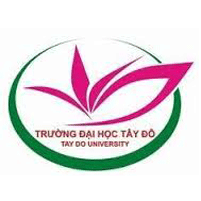 HỌ VÀ TÊN NGHIÊN CỨU SINH (Chữ in hoa, cỡ chữ 14, in đậm)TÊN ĐỀ TÀI ………(Chữ in hoa, cỡ chữ khoảng 20, in đậm)ĐỀ CƯƠNG NGHIÊN CỨU SINH(Chữ in hoa, cỡ chữ 15, in đậm)CẦN THƠ, 20… (Chữ in hoa, cỡ chữ 14, in đậmBỘ GIÁO DỤC VÀ ĐÀO TẠOTRƯỜNG ĐẠI HỌC TÂY ĐÔ (Chữ in hoa, cỡ chữ 15, in đậm)HỌ VÀ TÊN NGHIÊN CỨU SINH (Chữ in hoa, cỡ chữ 14, in đậm)TÊN ĐỀ TÀI ……… (Chữ in hoa, cỡ chữ 20, in đậm)ĐỀ CƯƠNG NGHIÊN CỨU SINH (Chữ in hoa, cỡ chữ 15, in đậm)Chuyên ngành Quản trị kinh doanh (Chữ thường, cỡ chữ 14, in đậm)                         Mã ngành: 9340101 (Chữ thường, cỡ chữ 14, in đậm)NGƯỜI HƯỚNG DẪN KHOA HỌC (Chữ in hoa, cỡ chữ 14, in đậm)PGS.TS. …CẦN THƠ, 20… (Chữ in hoa, cỡ chữ 14, in đậm)TTCác hoạt động/Nội dungThời gianThời gianThời gianThời gianThời gianThời gianTTCác hoạt động/Nội dung1234561XX2XXX345...XXX6Báo cáo tiến độ7Viết Luận án8Bảo vệ Luận án